                                                                                 Утверждаю:                                                                                                            Директор МКУК  «Терновского СДК                                                                                                                                                       Л.Е. Ряжина                                                                                                            	«  1   »      сентябрь  2022г                                                                                	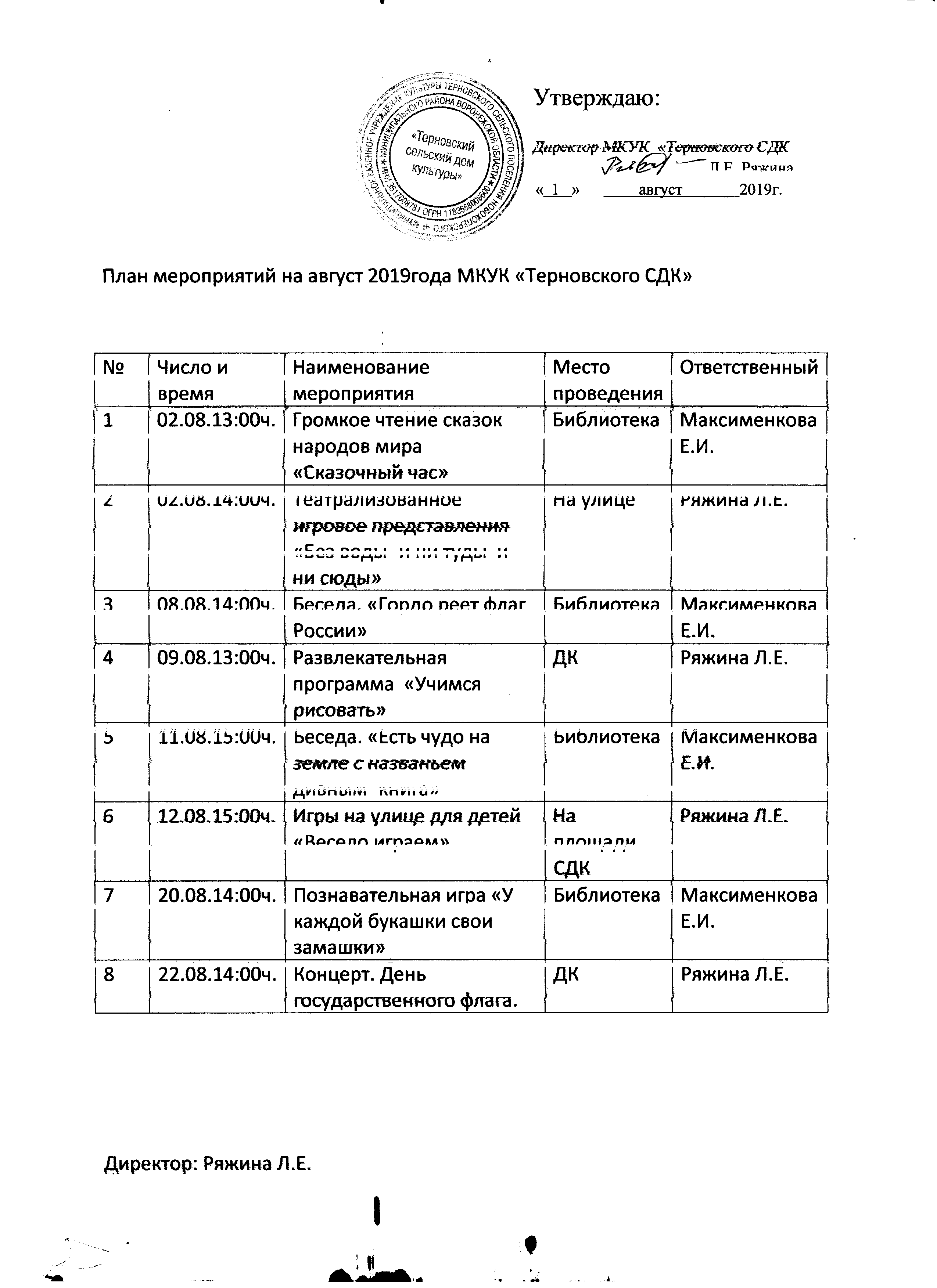           План на сентябрь МКУК «Терновского СДК»Директор : МКУК «Терновского СДК                                      Ряжина Л.Е.№Время проведенияНаименование мероприятияМестопроведенияОтветственный101.09Торжественная линейка посвященная  «Дню знаний»На площади у школыРяжина Л.Е.202.09.Беседа «Терроризм – территория страха».СДКРяжина Л.Е.310.09Тематическая викторина для детей и подростков «Знаю ли я закон?»СДКРяжина Л.Е.411.09.Информационно-просветительское мероприятие – «Алкоголь – коварный враг».СДКРяжина Л.Е.516.09.17.09.Игровая программа «Путешествие в страну забытых игр».СДКРяжина Л.Е.617.09. Игровая программа для детей- «Ларец мудрых сказок».СДКРяжина Л.Е.724.09Выставка детских работ – «Яркие краски осени!»СДКРяжина Л.Е.30.09.Круглый стол «Пусть душа не стареет…»СДКРяжина Л.Е.